Să asigure integritatea și educația diferențiată a tuturor elevilor, să elimine abandonul școlar, să respecte identitatea culturală și etnică a fiecăruia!Spre împlinirea în carieră şi viaţa   privată.Formarea orizontului de cultură generală.Dezvoltarea unor deprinderi de muncă intelectuală, individuală şi în echipă.Asigurarea competenţelor necesare pentru admiterea în următoarea etapă de învăţământ.Dezvoltarea unor disponibilităţi afective: respect, colegialitate, prietenie.Dobândirea încrederii în sine prin costruirea unei imagini pozitive asupra reuşitei personale.PROIECTE CU FINANȚARE EUROPEANĂPROIECTE POCU:POCU/784/6/24/139127 - Sprijin educational comunitar pentru copii cu părinti plecati in strainatate (02 aprilie 2021 – 31 decembrie 2023); PROIECTE POIM: “ Consolidarea capacității unităţii de învăţământ Scoala Gimnaziala ”Lucretia Suciu” Oradea în vederea gestionării crizei COVID - 19", 146534;III.PROIECTE PNRRPNRAS – Școala Gimnazială ,,Lucreția Suciu” Oradea - din cadrul Programul Național pentru Reducerea Abandonului Școlar (PNRAS), Mecanismul de Avertizare Timpurie în Educație (MATE); Şcoala Gimnazială „Lucreția Suciu” ,,O școală pentru toți!”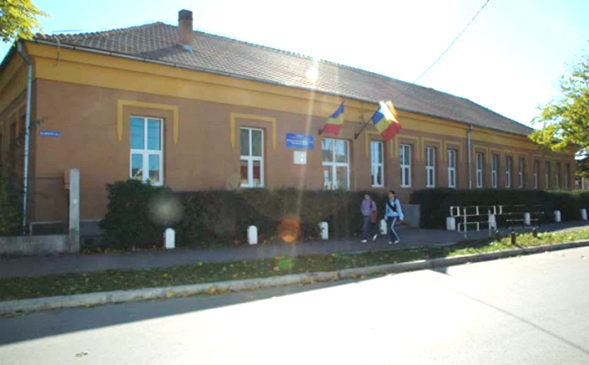 ORADEA str. Griviței nr. 2Telefon: 0259418208www.scoalalucretiasuciu.roClasa pregătitoare A cu predare în limba română 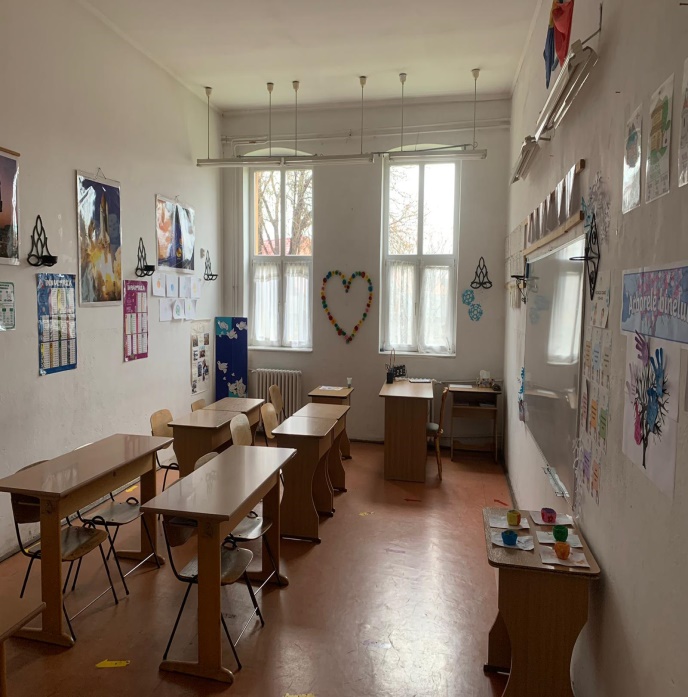 profesor învăţătorLocuri disponibile: 22Activităţi extracurriculare:Vizite și excursiiActivități sportiveActivități socialeVoluntariatActivități de ecologizareConcursuriSerbări tematiceDansuri populareFacilități:Cabinet informatică Cabinet științeCabinet medicalConsiliere psihologicăProfesori de sprijinSupraveghere videoTeren de sportCadre didactice calificateClasapregătitoare B cu predare în limba maghiară 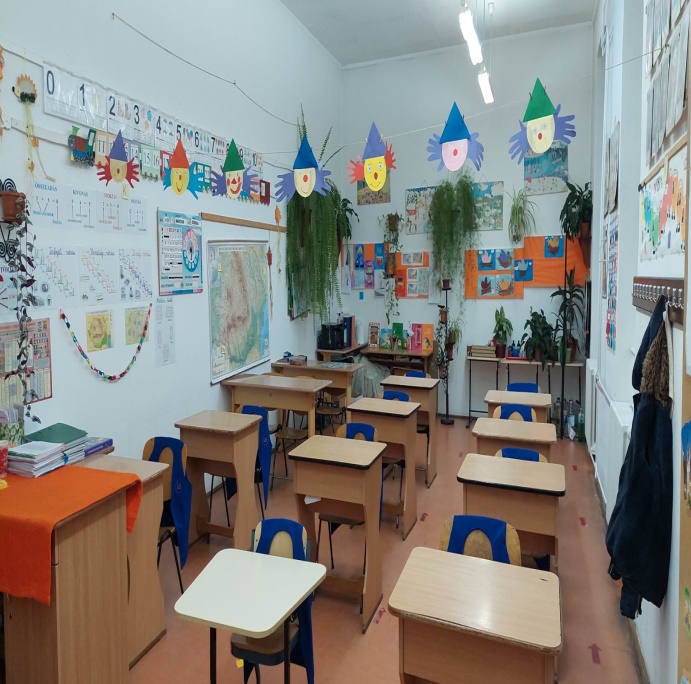 profesor învăţătorLocuri disponibile: 22